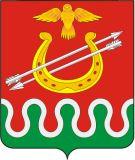 БОГОТОЛЬСКИЙ МУНИЦИПАЛЬНЫЙ РАЙОНКРАСНОЯРСКОГО КРАЯПРЕДСЕДАТЕЛЬ БОГОТОЛЬСКОГО РАЙОННОГО СОВЕТА ДЕПУТАТОВРАСПОРЯЖЕНИЕ31.08.2022                                                               	    		     № 23-ро созыве восемнадцатой сессии Боготольского районного Совета депутатов шестого созываВ соответствии с частью 5 статьи 43 Федерального закона от 06.10.2003 № 131-ФЗ «Об общих принципах организации местного самоуправления в Российской Федерации», руководствуясь статьей 19.1 Устава Боготольского района Красноярского края, ст. 18 Регламента Боготольского районного Совета депутатов, созвать восемнадцатую внеочередную сессию Боготольского районного Совета депутатов шестого созыва 6 сентября 2022 года, в 15 часов 00 минут, по адресу: Красноярский край город Боготол, улица Комсомольская, 2, кабинет 7 (районный Совет депутатов).Проект повестки дня заседания восемнадцатой внеочередной сессии Боготольского районного Совета депутатов шестого созыва:1. «Об утверждении граждан, награждаемых юбилейным почетным знаком «200 лет образования Енисейской губернии».Заместитель Председателя Боготольскогорайонного Совета депутатов                                                        В.М. Сакова